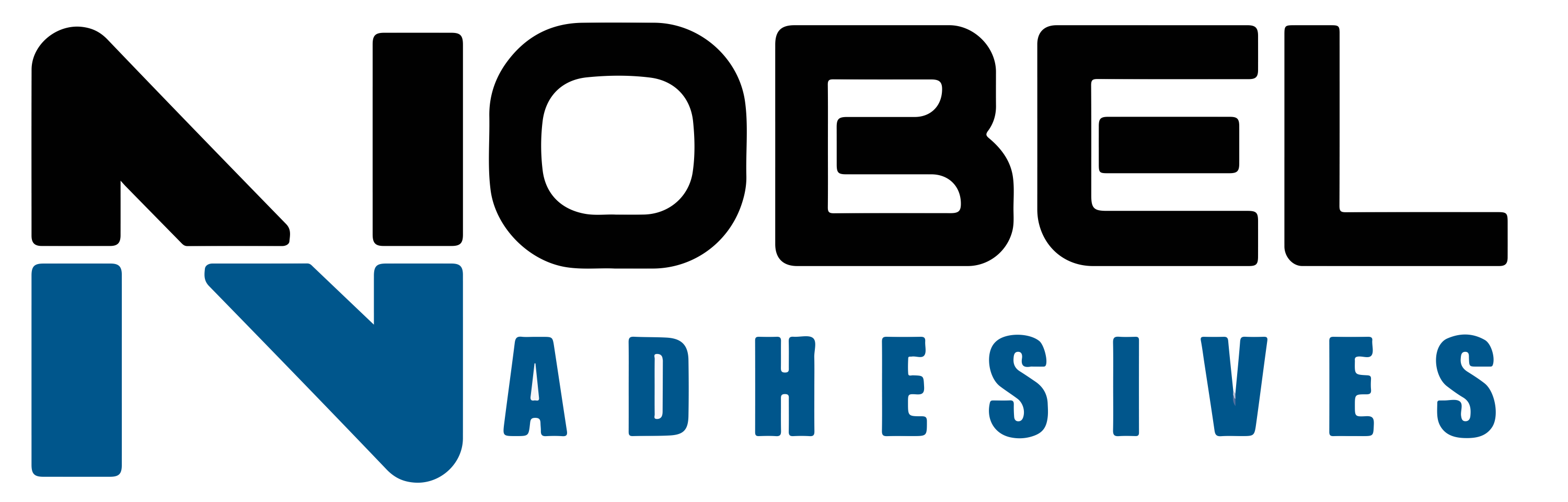 Хорошая стабильность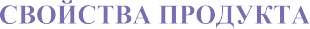 Слабовыраженный запахПрименяемое сырье допущено для упаковки пищевых продуктов (согласно предписаниям FDA 175.105)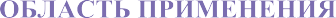 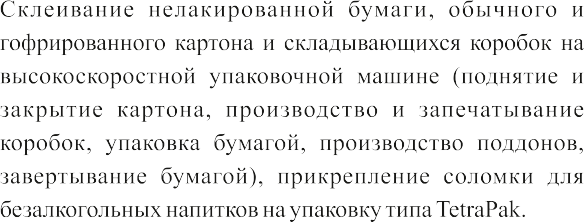 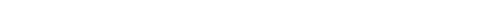 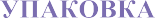 Полиэтиленовые мешки весом 20 кг.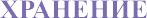 Минимальный срок хранения в сухом и прохлад- ном месте (10 – 25 °C) в закрытой оригинальной упаковке - 24 месяца.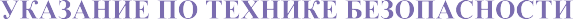 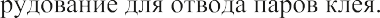 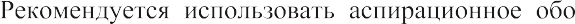 Перед работой с продуктом важно ознакомиться с листом безопасности.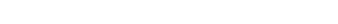 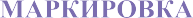 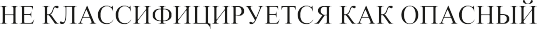 согласно последней редакции «Акта об опасных к перевозке и хранению материалов» («The Dangerous Goods Act»).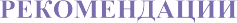 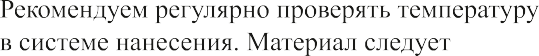 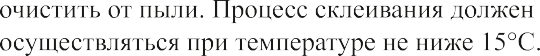 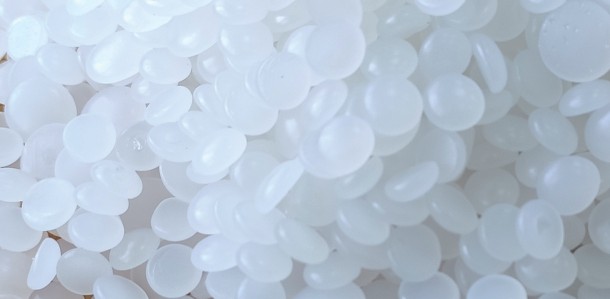 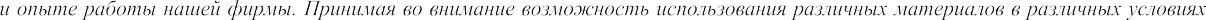 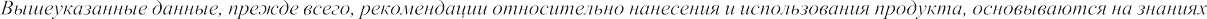 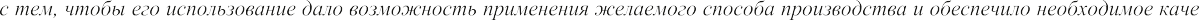 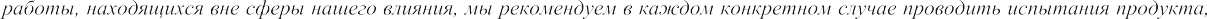 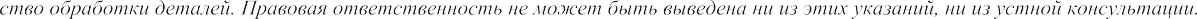 130 – 150 °C> 15 °CКороткоеКороткоеЦвет  550 +/- 100 мПа.с при 160 °C0,87 +/- 0,05 г/см³(ASTM D1505/ISO 1183)100 – 110 °C (ASTM D36/DIN 52 011